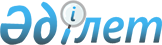 Об увеличении годовых плановых назначений соответствующих бюджетных программ за счет остатков бюджетных средств 2009 года и использовании (доиспользовании) в 2010 году неиспользованных (недоиспользованных) сумм целевых трансфертов выделенных из республиканского бюджета в 2009 годуПостановление Правительства Республики Казахстан от 1 марта 2010 года № 150

      В соответствии с пунктом 5 статьи 44 и статьями 104, 111 Бюджетного кодекса Республики Казахстан от 4 декабря 2008 года и постановлением Правительства Республики Казахстан от 26 февраля 2009 года № 220 "Об утверждении Правил исполнения бюджета и его кассового обслуживания" Правительство Республики Казахстан ПОСТАНОВЛЯЕТ:



      1. Увеличить годовые плановые назначения соответствующих бюджетных программ за счет остатков бюджетных средств 2009 года согласно приложению 1 к настоящему постановлению.



      2. Внести в постановление Правительства Республики Казахстан от 22 декабря 2009 года № 2162 "О реализации Закона Республики Казахстан "О республиканском бюджете на 2010 - 2012 годы" следующие изменения и дополнения:



      в пункте 1:



      в подпункте 2) цифры "3 702 354 223" заменить цифрами "3 734 263 617";



      в подпункте 5) цифры "-721 000 000" заменить цифрами "-752 909 394";



      в подпункте 6) цифры "721 000 000" заменить цифрами "752 909 394";



      в приложении 1 к указанному постановлению:



      в функциональной группе 01 "Государственные услуги общего характера" цифры "11 111 844" заменить цифрами "11 753 660";



      по администратору 217 "Министерство финансов Республики Казахстан" цифры "6 410 699" заменить цифрами "7 052 515";



      в программе 029 "Создание информационной системы Казначейства" цифры "270 427" заменить цифрами "278 799";



      в строке "Создание информационной системы Казначейства" цифры "270 427" заменить цифрами "278 799";



      после программы 033 "Развитие автоматизированной интегрированной информационной системы "Электронные государственные закупки 70 070" дополнить программой следующего содержания:

      "                                                                  ";



      в программе 036 "Модернизация информационных систем налоговых органов, связанных с изменением налогового законодательства" цифры "677 501" заменить цифрами "884 341";



      в строке "Модернизация информационных систем Налоговых органов, связанных с изменением налогового законодательства" цифры "677 501" заменить цифрами "884 341";



      в программе 040 "Строительство центров приема и обработки информации налоговых органов" цифры "550 543" заменить цифрами "594 030";



      в строке "Строительство центров обработки информации Налогового Комитета Министерства финансов Республики Казахстан" цифры "550 543" заменить цифрами "594 030";



      в программе 055 "Создание и развитие информационной системы финансового мониторинга" цифры "20 312" заменить цифрами "399 706";



      в строке "Создание и развитие информационной системы финансового мониторинга" цифры "20 312" заменить цифрами "399 706";



      в функциональной группе 02 "Оборона" цифры "30 821 825" заменить цифрами "31 796 096";



      по администратору 208 "Министерство обороны Республики Казахстан" цифры "9 634 613" заменить цифрами "10 608 884";



      в программе 004 "Строительство объектов Вооруженных Сил" цифры "9 634 613" заменить цифрами "10 608 884";



      в строке "Для служебного пользования" цифры "9 634 613" заменить цифрами "10 608 884";



      в функциональной группе 03 "Общественный порядок, безопасность, правовая, судебная, уголовно-исполнительная деятельность" цифры "11 542 910" заменить цифрами "11 552 757";



      по администратору 201 "Министерство внутренних дел Республики Казахстан" цифры "2 810 346" заменить цифрами "2 820 193";



      в программе 006 "Развитие информационных систем" цифры "350 410" заменить цифрами "360 257";



      в строке "Автоматизированная информационно-поисковая система "Контроль"" цифры "203 883" заменить цифрами "213 730";



      в функциональной группе 04 "Образование" цифры "49 552 803" заменить цифрами "59 993 691";



      по администратору 225 "Министерство образования и науки Республики Казахстан" цифры "49 334 831" заменить цифрами "59 744 321";



      в программе 005 "Строительство и реконструкция объектов образования и науки" цифры "6 845 463" заменить цифрами "11 237 823";



      в строке "Строительство школы-интернат на 250 мест для детей с проблемами зрения в городе Есик Алматинской области" цифры "403 465" заменить цифрами "1 029 815";



      в строке "Строительство Межрегионального профессионального учебного центра по подготовке и переподготовке кадров технического и обслуживающего труда для нефтегазовой отрасли на 700 ученических мест в городе Атырау Атырауской области" цифры "569 904" заменить цифрами "1 580 778";



      в строке "Строительство Межрегионального профессионального центра по подготовке и переподготовке кадров технического и обслуживающего труда для машиностроительной отрасли на 700 ученических мест в городе Усть-Каменогорске Восточно-Казахстанской области" цифры "1 000 000" заменить цифрами "1 016 307";



      в строке "Республиканская школа-интернат для одаренных детей в городе Астане" цифры "1 391 297" заменить цифрами "1 467 072";



      после строки "Строительство общежития Евразийского национального университета имени Л.Н. Гумилева в районе пересечения улиц А. Иманова и А. Пушкина (ул. А.Янушкевича, дом 6) в г. Астане 597 415" дополнить строками следующего содержания:

      "                                                                  ";



      после строки "Строительство общежития Каспийского технологического университета имени Ш.Есенова г. Актау 200 000" дополнить строками следующего содержания:

      "                                                                  ";



      в строке "Строительство Межрегионального профессионального центра по подготовке и переподготовке кадров технического и обслуживающего труда (для топливно-энергетической отрасли на 700 мест в городе Экибастузе Павлодарской области), расположенный на пересечении улиц Беркимбаева-Московская, площадью 8,0 гектаров" цифры "16 020" заменить цифрами "1 867 285";



      в строке "Строительство Межрегионального профессионального центра по подготовке и переподготовке кадров технического и обслуживающего труда для обрабатывающей отрасли на 700 мест в городе Шымкенте Южно-Казахстанской области" цифры "916 362" заменить цифрами "927 532";



      в программе 012 "Целевые трансферты на развитие областным бюджетам, бюджетам городов Астаны и Алматы на строительство и реконструкцию объектов образования и областному бюджету Алматинской области и бюджету города Алматы для сейсмоусиления объектов образования" цифры "41 279 640" заменить цифрами "47 296 770";



      после строки "Строительство интеллектуальной школы Первого Президента Республики Казахстан на 1000 мест в городе Усть-Каменогорск Восточно-Казахстанской области 203 970" дополнить строкой следующего содержания:

      "                                                                  ";



      в строке "Строительство детского сада на 240 мест южнее улицы С.Сейфуллина города Астаны" цифры "246 940" заменить цифрами "477 282";



      в строке "Строительство детского сада на 240 мест в районе пересечения улиц № 24 и № 37 в городе Астане" цифры "320 365" заменить цифрами "499 310";



      в строке "Строительство санаторного детского сада на 240 мест в поселке Комсомольский в городе Астане" цифры "463 900" заменить цифрами "554 873";



      в строке "Строительство детского сада на 240 мест южнее пр. Н.Тлендиева (вдоль ручья Сарыбулак) в г. Астане" цифры "476 000" заменить цифрами "546 000";



      после строки "Строительство детского сада на 280 мест в районе застройки жилого комплекса юго-восточнее поселка Коктал города Астаны 371 280" дополнить строками следующего содержания:

      "                                                                  ";



      после строки "Строительство профессионально-технического лицея на 800 мест в городе Астане (по аграрному и строительному профилю в районе жилого массива Промышленный) 664 530" дополнить строками следующего содержания:

      "                                                                  ";



      в строке "Строительство средней школы № 24 на 1200 ученических мест в городе Шымкент Южно-Казахстанской области" цифры "222 300" заменить цифрами "422 300";



      в строке "Строительство средней школы на 1200 мест в микрорайоне Кайтпас-1 (Сауле) города Шымкента Южно-Казахстанской области" цифры "220 000" заменить цифрами "553 972";



      в строке "Строительство средней школы на 1200 ученических мест в микрорайоне Казыгурт города Шымкента Южно-Казахстанской области" цифры "152 833" заменить цифрами "301 388";



      в строке "Строительство средней школы на 1200 ученических мест в поселке Турлан города Шымкент Южно-Казахстанской области" цифры "182 562" заменить цифрами "359 626";



      в строке "Строительство средней школы на 1200 мест в поселке Кайтпас 2 города Шымкента Южно-Казахстанской области" цифры "150 000" заменить цифрами "350 000";



      в строке "Строительство средней школы на 1200 мест в микрорайоне "Самал" в городе Ленгер Толебийского района Южно-Казахстанской области" цифры "165 989" заменить цифрами "253 952";



      в строке "Строительство средней школы на 1200 мест в селе Шубарсу Ордабасинского района Южно-Казахстанской области" цифры "99 795" заменить цифрами "279 572";



      после строки "Строительство профессионально-технического лицея на 360 ученических мест с общежитием на 180 мест в селе Шаян Байдибекского района Южно-Казахстанской области 363 082" дополнить строкой следующего содержания:

      "                                                                  ";



      после строки "Строительство новых объектов образования 19 826 833, 32 799 548, 34 990 843" дополнить администратором бюджетных программ и строками следующего содержания:

      "                                                                  ";



      в функциональной группе 05 "Здравоохранение" цифры "115 799 310" заменить цифрами "116 399 246";



      по администратору 226 "Министерство здравоохранения Республики Казахстан" цифры "115 727 342" заменить цифрами "116 327 281";



      в программе 005 "Целевые трансферты на развитие областным бюджетам, бюджетам городов Астаны и Алматы на строительство и реконструкцию объектов здравоохранения и областному бюджету Алматинской области и бюджету города Алматы для сейсмоусиления объектов здравоохранения" цифры "95 001 924" заменить цифрами "95 361 822";



      после строки "Строительство амбулаторно-поликлинического комплекса (взрослая поликлиника на 350 посещений в смену, детская поликлиника на 150 посещений в смену) на левобережье в городе Астане 196 558" дополнить строкой следующего содержания:

      "                                                                  ";



      в программе 016 "Строительство и реконструкция объектов здравоохранения" цифры "13 945 027" заменить цифрами "14 185 068";



      в строке "Строительство лечебного корпуса на 150 коек при РГКП "Научный центр педиатрии и детской хирургии" в городе Алматы" цифры "903 683" заменить цифрами "905 987";



      после строки "Строительство лечебного корпуса на 150 коек при РГКП "Научный центр педиатрии и детской хирургии" в городе Алматы 903 683" дополнить строкой следующего содержания:

      "                                                                  ";



      после строки "Строительство пристройки 4-х этажного операционного блока с приемным отделением РГКП НИИ травматологии и ортопедии в городе Астане 1 622 702" дополнить строками следующего содержания:

      "                                                                  ";



      в функциональной группе 06 "Социальная помощь и социальное обеспечение" цифры "6 291 293" заменить цифрами "6 333 635";



      по администратору 213 "Министерство труда и социальной защиты населения Республики Казахстан" цифры "6 291 293" заменить цифрами "6 333 635";



      в программе 011 "Создание единой информационной системы социально-трудовой сферы" цифры "568 659" заменить цифрами "606 269";



      в строке "Создание единой информационной системы социально-трудовой сферы" цифры "568 659" заменить цифрами "606 269";



      в программе 019 "Целевые трансферты на развитие областным бюджетам, бюджетам городов Астаны и Алматы на строительство и реконструкцию объектов социального обеспечения" цифры "5 722 634" заменить цифрами "5 727 366";



      в строке "Строительство психоневрологического дома-интерната для детей на 200 мест в поселке Александровске города Кызылорда" цифры "1 178 256" заменить цифрами "1 181 112";



      в строке "Строительство областного реабилитационного центра для инвалидов на 150 мест в поселке Александровске города Кызылорда" цифры "1 469 733" заменить цифрами "1 470 545";



      в строке "Строительство психоневрологического дома-интерната для взрослых на 300 мест в поселке Александровске города Кызылорда" цифры "1 874 488" заменить цифрами "1 875 552";



      в функциональной группе 07 "Жилищно-коммунальное хозяйство" цифры "137 711 249" заменить цифрами "149 342 895";



      по администратору 619 "Агентство Республики Казахстан по делам строительства и жилищно-коммунального хозяйства" цифры "137 711 249" заменить цифрами "149 342 895";



      в программе 010 "Целевые трансферты на развитие областным бюджетам, бюджетам городов Астаны и Алматы на развитие системы водоснабжения" цифры "23 132 373" заменить цифрами "23 243 348";



      в подпрограмме 005 "За счет внутренних источников" цифры "10 505 500" заменить цифрами "10 616 475";



      после строки "Расширение и реконструкция водопроводных и канализационных сетей города Кызылорды Кызылординской области 2 567 200, 2 515 000, 2 318 000" дополнить строками следующего содержания:

      "                                                                 ";



      в программе 011 "Целевые трансферты на развитие областным бюджетам, бюджетам городов Астаны и Алматы на строительство и (или) приобретение жилья государственного коммунального жилищного фонда":



      цифры "13 000 000" заменить цифрами "24 385 262";



      после строки "в том числе на инвестиционные проекты:" дополнить строками следующего содержания:

      "                                                                 ";



      в программе 012 "Целевые трансферты на развитие областным бюджетам, бюджетам городов Астаны и Алматы на развитие коммунального хозяйства" цифры "14 858 046" заменить цифрами "14 875 546";



      после строки "Строительство канализационных очистных сооружений города Туркестан Южно-Казахстанской области 350 000, 751 700" дополнить строками следующего содержания:

      "                                                                 ";



      в программе 013 "Целевые трансферты на развитие областным бюджетам, бюджетам городов Астаны и Алматы на развитие благоустройства городов и населенных пунктов" цифры "8 412 975" заменить цифрами "8 530 884";



      в строке "Реконструкция русла Ишим в городе Астане" цифры "3 458 710" заменить цифрами "3 525 962";



      после строки "Организация судоходства по реке Есиль (1 очередь строительства от улицы Сары-Арка до резиденции Президента) в городе Астане 561 350, 789 112" дополнить строками следующего содержания:

      "                                                                   ";



      в функциональной группе 08 "Культура, спорт, туризм и информационное пространство" цифры "20 286 416" заменить цифрами "23 137 545";



      по администратору 205 "Министерство туризма и спорта Республики Казахстан" цифры "17 848 398" заменить цифрами "19 522 095";



      в программе 009 "Целевые трансферты на развитие областным бюджетам, бюджетам городов Астаны и Алматы на развитие объектов спорта" цифры "7 050 102" заменить цифрами "8 723 799";



      в строке "Строительство конькобежного стадиона в городе Астана" цифры "2 864 374" заменить цифрами "3 949 137";



      в строке "Реконструкция Дворца спорта "Казахстан" с пристройкой ледового раскаточного катка":



      цифры "2 754 539" заменить цифрами "3 036 184";



      после строки "Реконструкция Дворца спорта "Казахстан" с пристройкой ледового раскаточного катка 2 754 539" дополнить строкой следующего содержания:

      "                                                                  ";



      по администратору 206 "Министерство культуры и информации Республики Казахстан" цифры "86 149" заменить цифрами "410 547";



      после строки "Министерство культуры и информации Республики Казахстан 86 149" дополнить бюджетной программой следующего содержания:

      "                                                                  ";



      по администратору 694 "Управление делами Президента Республики Казахстан" цифры "2 351 869" заменить цифрами "3 204 903";



      в программе 015 "Развитие инфраструктуры Щучинско-Боровской курортной зоны" цифры "2 351 869" заменить цифрами "3 204 903";



      после строки "Художественно-декоративные работы фасада зданий "Панорама ставки Абылай-хана 19 908" дополнить строкой следующего содержания:

      "                                                                  ";



      в функциональной группе 09 "Топливно-энергетический комплекс и недропользование" цифры "66 717 286" заменить цифрами "68 801 644";



      по администратору 231 "Министерство энергетики и минеральных ресурсов Республики Казахстан" цифры "66 717 286" заменить цифрами "68 801 644";



      в программе 024 "Целевые трансферты на развитие областным бюджетам, бюджетам городов Астаны и Алматы на развитие теплоэнергетической системы" цифры "64 562 850" заменить цифрами "66 647 208";



      в строке "Реконструкция магистральных и распределительных тепловых сетей города Алматы" цифры "5 000 000" заменить цифрами "5 067 874";



      в строке "Расширение и реконструкция ТЭЦ-2, тепловых сетей и электросетевых объектов города Астаны" цифры "2 170 650" заменить цифрами "2 280 972";



      в строке "Расширение и реконструкция ТЭЦ-2 с установкой котлоагрегатов ст. № 7, 8, турбоагрегатов ст. № 5, 6 и водогрейной котельной города Астаны" цифры "17 500 000" заменить цифрами "18 418 030";



      в строке "Строительство ПС 110/10 кВ "Коктем-2" мощностью 2x63 МВА в городе Астане" цифры "500 000" заменить цифрами "525 313";



      в строке "Реконструкция и расширение тепловых сетей в г. Жанаозен Мангистауской области" цифры "2 250 000" заменить цифрами "3 055 319";



      после строки "Строительство ГПП-4Г и линии электропередачи в г. Актау Мангистауской области 266 556" дополнить строками следующего содержания:

      "                                                                  ";



      в функциональной группе 10 "Сельское, водное, лесное, рыбное хозяйство, особо охраняемые природные территории, охрана окружающей среды и животного мира, земельные отношения" цифры "142 203 563" заменить цифрами "142 719 890";



      по администратору 212 "Министерство сельского хозяйства Республики Казахстан" цифры "135 364 992" заменить цифрами "135 774 333";



      в программе 011 "Строительство, реконструкция и оснащение ветеринарных лабораторий, биохранилища и здания подведомственного учреждения" цифры "919 699" заменить цифрами "1 016 448";



      в строке "Приведение в соответствии с требованиями международных стандартов зданий и ветеринарных лабораторий Республики Казахстан" цифры "919 699" заменить цифрами "1 016 448";



      в программе 029 "Строительство и реконструкция системы водоснабжения" цифры "8 764 298" заменить цифрами "9 054 166";



      в подпрограмме 005 "За счет внутренних источников" цифры "8 391 743" заменить цифрами "8 681 611";



      после строки "Реконструкция системы водоснабжения сельских населенных пунктов от Жетысайского группового водопровода Махтааральского района Южно-Казахстанской области (1-этап) 297 730" дополнить строками следующего содержания:

      "                                                                  ";



      в программе 031 "Реконструкция гидротехнических сооружений" цифры "11 296 940" заменить цифрами "11 304 940";



      в строке "Объединенный гидроузел "Достык" на реке Хоргос с подключением магистральных каналов в Панфиловском районе Алматинской области" цифры "1 135 086" заменить цифрами "1 143 086";



      в программе 044 "Сохранение лесов и увеличение лесистости территории республики" цифры "2 475 570" заменить цифрами "2 490 294";



      в подпрограмме 016 "За счет софинансирования внешних займов из республиканского бюджета" цифры "860 972" заменить цифрами "875 696";



      в строке "Сохранение лесов и увеличение лесистости территории республики" цифры "860 972" заменить цифрами "875 696";



      по администратору 234 "Министерство охраны окружающей среды Республики Казахстан" цифры "6 838 571" заменить цифрами "6 945 557";



      в программе 014 "Модернизация гидрометеорологической службы" цифры "465 708" заменить цифрами "572 694";



      после строки "Разработка ПСД и строительство здания для комплексной лаборатории экологического мониторинга в г. Темиртау 247 361" дополнить строками следующего содержания:

      "                                                                  ";



      в функциональной группе 13 "Прочие" цифры "36 485 363" заменить цифрами "38 551 248";



      по администратору 694 "Управление делами Президента Республики Казахстан" цифры "20 388 971" заменить цифрами "22 454 856";



      в программе 008 "Строительство и реконструкция объектов Управления делами Президента Республики Казахстан" цифры "20 388 971" заменить цифрами "22 454 856";



      после строки "Очистка водоемов (озера Щучье, Боровое, Карасу) Щучинско-Боровской курортной зоны 2 800 000, 5 592 550" дополнить строкой следующего содержания:

      "                                                                  ";



      в строке "Ангар для воздушного судна А-320" цифры "1 658 291" заменить цифрами "1 793 409";



      после строки "Развитие инфраструктуры в резиденции "Қызылжар" 386 000" дополнить строками следующего содержания:

      "                                                                  ";



      приложение 2 к указанному постановлению изложить в новой редакции согласно приложению 2 к настоящему постановлению (ДСП).



      3. Местным исполнительным органам в 2010 финансовом году использовать (доиспользовать) неиспользованные (недоиспользованные) суммы целевых трансфертов, выделенных из республиканского бюджета в 2009 году, с соблюдением их целевого назначения, за счет остатков бюджетных средств местных бюджетов на начало финансового года:



      1) по целевым трансфертам на развитие на сумму неоплаченной части зарегистрированных обязательств прошлого финансового года согласно приложению 3 к настоящему постановлению;



      2) по целевым текущим трансфертам на сумму неиспользованного и х остатка на начало текущего финансового года.



      4. Настоящее постановление вводится в действие со дня подписания.      Премьер-Министр

      Республики Казахстан                       К. Масимов

Приложение 1         

к постановлению Правительства

Республики Казахстан     

от 1 марта 2010 года № 150  

     Увеличение годовых плановых назначений соответствующих

бюджетных программ за счет остатков бюджетных средств 2009 годаДля служебного пользования  



Приложение 2         

к постановлению Правительства

Республики Казахстан    

от 1 марта 2010 года № 150 Приложение 2        

к постановлению Правительства

Республики Казахстан     

от 22 декабря 2009 года № 2162      Примечание РЦПИ: Приложение 2 с грифом "ДСП" в базу данных "Закон" не вводится.

Приложение 3         

к постановлению Правительства

Республики Казахстан     

от 1 марта 2010 года № 150  

Об использовании (доиспользовании) в 2010 году неиспользованных

   (недоиспользованных) сумм целевых трансфертов на развитие,

      выделенных из республиканского бюджета в 2009 году,

              с соблюдением их целевого назначения                                                           тыс. тенге
					© 2012. РГП на ПХВ «Институт законодательства и правовой информации Республики Казахстан» Министерства юстиции Республики Казахстан
				035 Строительство и реконструкция объектов казначейства3 723в том числе на инвестиционные проектыАлматинская областьПристройка к зданию казначейства в городе Талдыкорган3 723г. АлматыРеконструкция комплекса зданий РГКП "Центральная научная библиотека"714 494Карагандинская областьСтроительство школы-интерната для детей с проблемами зрения

на 250 мест в городе Караганде Карагандинской области86 125Строительство средней школы на 400 мест в поселке Холодный ключ

города Семипалатинск Восточно-Казахстанской области22 272Строительство детского сада на 240 мест в поселке Комсомольский

города Астаны345 800Строительство детского сада на 240 мест в районе улиц Алматы-Акмешит

№ 23 города Астаны329 895Строительство детского сада на 280 мест по ул. Кубрина в г. Астане262 109Строительство детского сада на 240 мест с бассейном в районе поселка

Коктал-1 города Астаны342 305Строительство детского сада на 240 мест в районе поселка Коктал-2

города Астаны275 834Строительство детского сада на 240 мест с бассейном по улице

Белякова в городе Астаны381 359Строительство средней школы на 1200 мест в районе проспекта Тлендиева

города Астаны333 910Строительство средней школы на 1200 мест в микрорайоне Юго-Восток

(левая сторона ул. Мактумкули) города Астаны10Строительство средней школы на 1200 мест в поселке Ильинка города

Астаны301 569Строительство средней школы на 1200 мест в районе гаражного

кооператива (Степной) города Астаны367 853Строительство средней школы на 1200 мест в районе южнее проспекта

Тлендиева города Астаны387 415Строительство школы на 800 посадочных мест в районе Коктал-2 города

Астаны462 498Строительство профессиональной школы на 800 мест Район Сары-Арка в

городе Астане (по строительному профилю)185 466Строительство специализированного профессионально-технического лицея

на 300 мест в г. Астане. Внеплощадочные инженерные сети и

благоустройство78 244Строительство средней школы имени Н.Арапова на 300 мест в селе

Каратас Байдибекского района Южно-Казахстанской области43 000226 Министерство здравоохранения Республики Казахстан31 398026 Строительство и реконструкция объектов образования31 398Южно-Казахстанская областьСтроительство спортивного и лекционного зала на ранее отведенном

земельном участке на площади Аль-Фараби, № 3б Южно-Казахстанской

государственной медицинской академии в г. Шымкенте и строительство

4-х этажного учебного корпуса на своей территории, пл. Аль-Фараби,

№ 3б Южно-Казахстанской государственной медицинской академии в

г. Шымкенте31 398Строительство амбулаторно-поликлинического комплекса (взрослая

поликлиника на 350 посещений в смену, детская поликлиника на 150

посещений в смену) в микрорайоне Юго-Восток (правая сторона) в

городе Астане359 898Корректировка и проведение государственной вневедомственной

экспертизы проектно-сметной документации проекта строительства

спального корпуса Республиканского детского реабилитационного

центра «Балбулак» на 125 коек в городе Алматы4 838Строительство НИИ скорой медицинской помощи на 240 коек со станцией

скорой помощи в городе Астане223 218Разработка проектно-сметной документации и проведение

вневедомственной государственной экспертизы на строительство

многопрофильной больницы на 300 коек при РГКП «Казахская

государственная медицинская академия» в городе Астане9 681Мангистауская областьСтроительство собственной опреснительной установки мощностью 40000 м3 в сутки в рамках строительства внешней инфраструктуры Каспийского энергетического хаба110 975город АстанаНа приобретение квартир у застройщиков на объектах

строительства города Астаны11 385 262Мангистауская областьСтроительство очистных сооружений производительностью 24000 м3

в рамках строительства внешней инфраструктуры Каспийского

энергетического хаба17 500Разработка проектно-сметной документации строительства второго

этапа Водно-зеленого бульвара35 000Строительство главной площади в городе Астане15 657Разработка проектно-сметной документации и начало строительства

теннисного комплекса в городе Астане307 289006 Целевые трансферты на развитие областным бюджетам, бюджетам

городов Астаны и Алматы на развитие объектов культуры324 398в том числе на инвестиционные проекты:г. АстанаСтроительство Дворца творчества "Шабыт" в городе Астане324 398Развитие инфраструктуры Щучинско-Боровской курортной зоны853 034Строительство линии электропередачи напряжением 110 кВ и ПС 110/10

в рамках строительства внешней инфраструктуры Каспийского

энергетического хаба136 500Строительство магистрального газопровода с установкой АГРС от

газопровода "Жанаозен-Актау" в рамках строительства внешней

инфраструктуры Каспийского энергетического хаба21 000Реконструкция (сегментация) Дарбазинского группового водопровода

Сарыагашского района Южно-Казахстанской области24 862Реконструкция Жетысайского группового водопровода Махтааральского

района Южно-Казахстанской области175 607Реконструкция Тасты-Шуйского группового водопровода Сузакского

района Южно-Казахстанской области9 447Реконструкция водоснабжения районного центра Отрарского района

Южно-Казахстанской области53 369Строительство Кояндинского группового водопровода 3-й очереди

Курмангазинского района Атырауской области с подключением населенных

пунктов Коныртерек, Батырбек, Егиндикудук24 686Реконструкция Тургенского группового водопровода в Енбекшиказахском

районе Алматинской области (2 очередь строительства 3 пусковой

комплекс. Остаточные объемы работ (поселок Акши, Маловодное,

Таутурген)1 897г. АстанаЗавершение строительства Национального центра метеорологии МООС

в городе Астане106 986Сельскохозяйственный кластер по производству, переработке и

реализации продукции животноводства на территории села Красноярка

Целиноградского района Акмолинской области979 918Крытый гараж на 400 легковых автомобилей с вспомогательными

помещениями на левом берегу р. Ишим265 870Клинико-реабилитационный комплекс Медицинского центра Управления

делами Президента Республики Казахстан630 026Строительство детского сада на 240 мест51 147Проектирование и строительство котельной для детского сада

на 240 мест в городе Астане3 806Функциональная

группаФункциональная

группаФункциональная

группаФункциональная

группаНаименованиеУтвержденный

бюджет

на 2010 годСумма,

тыс. тенгеСумма,

тыс. тенгеАдминистраторАдминистраторАдминистраторНаименованиеУтвержденный

бюджет

на 2010 годСумма,

тыс. тенгеСумма,

тыс. тенгеПрограммаПрограммаНаименованиеУтвержденный

бюджет

на 2010 годСумма,

тыс. тенгеСумма,

тыс. тенгеПодпро-

граммаНаименованиеУтвержденный

бюджет

на 2010 годСумма,

тыс. тенгеСумма,

тыс. тенге11112345Итого:385 276 93431 909 394417 186 3281Государственные услуги

общего характера1 518 783641 8162 160 599217Министерство финансов

Республики Казахстан1 518 783641 8162 160 59929Создание информационной

системы Казначейства270 4278 372278 79935Строительство и

реконструкция объектов

казначейства3 7233 72336Модернизация

информационных систем

Налоговых органов,

связанных с изменением

налогового

законодательства677 501206 840884 34140Строительство центров

приема и обработки

информации налоговых

органов550 54343 487594 03055Создание и развитие

информационной системы

финансового мониторинга20 312379 394399 7062Оборона9 634 613974 27110 608 884208Министерство обороны

Республики Казахстан9 634 613974 27110 608 8844Строительство объектов

Вооруженных Сил9 634 613974 27110 608 8843Общественный порядок,

безопасность,

правовая, судебная,

уголовно-исполни-

тельная деятельность6 375 389 15 7676 391 156 201Министерство

внутренних дел

Республики Казахстан350 4109 847360 2576Развитие информационных

систем350 4109 847360 257221Министерство юстиции

Республики Казахстан6 024 9795 9206 030 8991Правовое обеспечение

деятельности государства6 024 9795 9206 030 8994Образование48 125 10310 440 88858 565 991225Министерство

образования и науки

Республики Казахстан48 125 10310 409 49058 534 5935Строительство и

реконструкция объектов

образования и науки6 845 4634 392 36011 237 82312Целевые трансферты на

развитие областным

бюджетам, бюджетам

городов Астаны и Алматы

на строительство и41 279 6406 017 13047 296 770226Министерство

здравоохранения

Республики Казахстан031 39831 39826Строительство и

реконструкция объектов

образования31 39831 3985Здравоохранение135 337 752644 405135 982 157226Министерство

здравоохранения

Республики Казахстан135 337 752644 405135 982 1575Целевые трансферты на

развитие областным

бюджетам, бюджетам

городов Астаны и Алматы

на строительство и95 001 924359 89895 361 82215Материально-техническое

оснащение Министерства

здравоохранения

Республики Казахстан131 503743132 24616Строительство и

реконструкция объектов

здравоохранения13 945 027240 04114 185 06830Оказание гарантирован-

ного объема бесплатной

медицинской помощи на

республиканском уровне26 259 29843 72326 303 0216Социальная помощь и

социальное обеспечение6 291 29342 3426 333 635213Министерство труда

и социальной защиты

населения Республики

Казахстан6 291 29342 3426 333 63511Создание единой

информационной системы

социально-трудовой сферы568 65937 610606 26919Целевые трансферты на

развитие областным

бюджетам, бюджетам

городов Астаны и Алматы

на строительство и5 722 6344 7325 727 3667Жилищно-коммунальное

хозяйство59 403 39411 631 64671 035 040619Агентство Республики

Казахстан по делам

строительства и

жилищно-коммунального

хозяйства59 403 39411 631 64671 035 04010Целевые трансферты на

развитие областным

бюджетам, бюджетам

городов Астаны и Алматы

на развитие системы23 132 373110 97523 243 3485За счет внутренних

источников10 505 500110 97510 616 47511Целевые трансферты на

развитие областным

бюджетам, бюджетам

городов Астаны и Алматы

на строительство и13 000 00011 385 26224 385 26212Целевые трансферты на

развитие областным

бюджетам, бюджетам

городов Астаны и Алматы

на развитие14 858 04617 50014 875 54613Целевые трансферты на

развитие областным

бюджетам, бюджетам

городов Астаны и Алматы

на развитие8 412 975117 9098 530 8848Культура, спорт,

туризм и информацион-

ное пространство9 401 9712 851 12912 253 100205Министерство туризма

и спорта Республики

Казахстан7 050 1021 673 6978 723 7999Целевые трансферты на развитие областным бюджетам, бюджетам городов Астаны и Алматы на развитие объектов7 050 1021 673 6978 723 799206Министерство культуры

и информации

Республики Казахстан0324 398324 3986Целевые трансферты на развитие областным бюджетам, бюджетам городов Астаны и Алматы на развитие объектов324 398324 398694Управление делами

Президента Республики

Казахстан2 351 869853 0343 204 90315Развитие инфраструктуры

Щучинско-Боровской

курортной зоны2 351 869853 0343 204 9039Топливно-энергетичес-

кий комплекс и

недропользование64 562 8502 084 35866 647 208231Министерство энерге-

тики и минеральных

ресурсов Республики

Казахстан64 562 8502 084 35866 647 20824Целевые трансферты на

развитие областным

бюджетам, бюджетам

городов Астаны и Алматы

на развитие64 562 8502 084 35866 647 20810Сельское, водное,

лесное, рыбное

хозяйство, особо

охраняемые природные

территории, охрана

окружающей24 236 815516 88724 753 702212Министерство

сельского хозяйства

Республики Казахстан23 456 507409 34123 865 84811Строительство, реконст-

рукция и оснащение вете-

ринарных лабораторий,

биохранилища и здания

подведомственного919 69996 7491 016 44829Строительство и

реконструкция системы

водоснабжения8 764 298289 8689 054 1665За счет внутренних

источников8 391 743289 8688 681 61231Реконструкция

гидротехнических

сооружений11 296 9408 00011 304 94044Сохранение лесов и

увеличение лесистости

территории республики2 475 57014 7242 490 29416За счет софинансирования

внешних займов из

республиканского бюджета860 97214 724875 696234Министерство охраны

окружающей среды

Республики Казахстан780 308107 546887 8543Научные исследования

в области охраны

окружающей среды314 600560315 16014Модернизация

гидрометеорологической

службы465 708106 986572 69413Прочие20 388 9712 065 88522 454 856694Управление делами

Президента Республики

Казахстан20 388 9712 065 88522 454 8568Строительство и

реконструкция объектов

Управления делами

Президента Республики

Казахстан20 388 9712 065 88522 454 856АБППрог-

раммаПод-

прог-

раммаНаименованиеСумма

разрешенная к

использованию

(доиспользованию)

в 2010 году12356Всего:-9 061 096,6в том числе в разрезе инвестиционных проектов по областям:Акмолинская область-379 045,7212Министерство сельского хозяйства Республики

Казахстан-57 322,2017Целевые трансферты на развитие областным бюджетам,

бюджетам городов Астаны и Алматы на развитие системы

водоснабжения-57 322,2Реконструкция водопроводных сетей в городе Есиле

Есильского района Акмолинской области-57 322,2225Министерство образования и науки Республики

Казахстан-187 704,4012Целевые трансферты на развитие областным бюджетам,

бюджетам городов Астаны и Алматы на строительство

и реконструкцию объектов образования и областному

бюджету Алматинской области и бюджету города Алматы

для сейсмоусиления объектов образования-187 704,4Строительство детского сада на 320 мест в городе

Кокшетау Акмолинской области-59 311,8Строительство средней школы на 600 мест в селе

Александровка Аршалинского района Акмолинской области-39 384,6Строительство детского сада на 320 мест в селе Акмол

(Малиновка) Целиноградского района Акмолинской

области-89 008,0226Министерство здравоохранения Республики

Казахстан-56 182,0005Целевые трансферты на развитие областным бюджетам,

бюджетам городов Астаны и Алматы на строительство и

реконструкцию объектов здравоохранения и областному

бюджету Алматинской области и бюджету города Алматы

для сейсмоусиления объектов-56 182,0 Строительство городской поликлиники на 500 посещений в смену в городе Кокшетау Акмолинской области-56 182,0619Агентство Республики Казахстан по делам

строительства и жилищно-коммунального хозяйства-77 837,1009Целевые трансферты на развитие областным бюджетам,

бюджетам городов Астаны и Алматы на развитие,

обустройство и (или) приобретение инженерно-

коммуникационной-40 612,0010Целевые трансферты на развитие областным бюджетам,

бюджетам городов Астаны и Алматы на развитие системы

водоснабжения-12 415,0005За счет внутренних источников-12 415,0Реконструкция системы объектов водоснабжения и

водоотведения города Кокшетау-12 415,0011Целевые трансферты на развитие областным бюджетам,

бюджетам городов Астаны и Алматы на строительство

и (или) приобретение жилья государственного

коммунального жилищного-24 810,1Актюбинская область-95 657,3212Министерство сельского хозяйства Республики

Казахстан-85 657,3017Целевые трансферты на развитие областным бюджетам,

бюджетам городов Астаны и Алматы на развитие системы

водоснабжения-85 657,3Реконструкция системы водоснабжения города Алга

Алгинского района Актюбинской области-12 682,6Реконструкция сетей и сооружений водопровода в селе

Карабутак Айтекебийского района Актюбинской области-32 342,8Реконструкция магистрального водовода к "селу Иргиз -

селу Тельман - селу Коминтерн" Иргизского района

Актюбинской области-40 631,9226Министерство здравоохранения Республики

Казахстан-10 000,0005Целевые трансферты на развитие областным бюджетам,

бюджетам городов Астаны и Алматы на строительство и

реконструкцию объектов здравоохранения и областному

бюджету Алматинской области и бюджету города Алматы

для сейсмоусиления объектов здравоохранения-10 000,0Строительство городской поликлиники на 500 посещений

в смену в районе "Авиагородок" города Актобе

Актюбинской области-10 000,0Алматинская область-27 321,3212Министерство сельского хозяйства Республики

Казахстан-1 471,3017Целевые трансферты на развитие областным бюджетам,

бюджетам городов Астаны и Алматы на развитие системы

водоснабжения-1 471,3Реконструкция и строительство системы водоснабжения

села Бекболат Ашекеев Карасайского района Алматинской

области-1 471,3619Агентство Республики Казахстан по делам

строительства и жилищно-коммунального хозяйства-25 850,0009Целевые трансферты на развитие областным бюджетам,

бюджетам городов Астаны и Алматы на развитие,

обустройство и (или) приобретение инженерно-

коммуникационной инфраструктуры-25 500,0011Целевые трансферты на развитие областным бюджетам,

бюджетам городов Астаны и Алматы на строительство

и (или) приобретение жилья государственного

коммунального жилищного фонда-350,0Атырауская область-49 759,0212Министерство сельского хозяйства Республики

Казахстан-49 759,0017Целевые трансферты на развитие областным бюджетам,

бюджетам городов Астаны и Алматы на развитие системы

водоснабжения-49 759,0Строительство и реконструкция и водопроводных сетей

населенных пунктов Индерского района Атырауской

области-3 966,5Строительство водоочистных сооружений и водопроводных

сетей в ауле X. Ергалиева Исатайского района

Атырауской области-14 354,5Блочные водоочистные сооружения и внутрипоселковые

водопроводные сети в поселке городского типа

Индерборский Индерского района Атырауской области-31 438,0Восточно-Казахстанская область-329 807,4212Министерство сельского хозяйства Республики

Казахстан-5 563,4017Целевые трансферты на развитие областным бюджетам,

бюджетам городов Астаны и Алматы на развитие системы

водоснабжения-5 563,4Реконструкция водопроводных сетей в селах Косагаш-

Мадениет-Бидайык Аягозского района Восточно-

Казахстанской области-5 535,6Реконструкция поселкового водопровода с водозабором

в селе Сарыарка Аягозского района Восточно-

Казахстанской области-27,8225Министерство образования и науки Республики

Казахстан-89,7012Целевые трансферты на развитие областным бюджетам,

бюджетам городов Астаны и Алматы на строительство

и реконструкцию объектов образования и областному

бюджету Алматинской области и бюджету города Алматы

для сейсмоусиления объектов образования-89,7Строительство средней школы на 400 мест в поселке

Холодный ключ города Семипалатинск Восточно-

Казахстанской области-89,7226Министерство здравоохранения Республики

Казахстан-154 267,3005Целевые трансферты на развитие областным бюджетам,

бюджетам городов Астаны и Алматы на строительство и

реконструкцию объектов здравоохранения и областному

бюджету Алматинской области и бюджету города Алматы

для сейсмоусиления объектов здравоохранения-154 267,3Строительство туберкулезной больницы на 50 коек

в селе Акжар Тарбагатайского района Восточно-

Казахстанской области-101 492,3Строительство районной больницы на 75 коек с

поликлиникой на 100 посещений в селе Аксуат

Тарбагатайского района Восточно-Казахстанской области-52 775,0619Агентство Республики Казахстан по делам

строительства и жилищно-коммунального хозяйства-169 887,0009Целевые трансферты на развитие областным бюджетам,

бюджетам городов Астаны и Алматы на развитие,

обустройство и (или) приобретение инженерно-

коммуникационной инфраструктуры-2 781,6011Целевые трансферты на развитие областным бюджетам,

бюджетам городов Астаны и Алматы на строительство

и (или) приобретение жилья государственного

коммунального жилищного фонда-219,3119Целевые трансферты на развитие областным бюджетам,

бюджетам городов Астаны и Алматы на расходы развития

в рамках реализации стратегии региональной занятости

и переподготовки кадров-166 886,1Строительство канализационных сетей и очистных

сооружений в с. Кокпекты-166 886,1Жамбылская область-131 574,0212Министерство сельского хозяйства Республики

Казахстан-18 316,4017Целевые трансферты на развитие областным бюджетам,

бюджетам городов Астаны и Алматы на развитие системы

водоснабжения-18 316,4Реконструкция систем водоснабжения аула Бельбасар

Шуского района Жамбылской области-30,0Реконструкция системы водоснабжения села Толе би

Шуского района Жамбылской области (2 очередь)-18 056,4Восстановление водопроводных сетей и водозаборных

сооружений аула Жанажол Шуского района Жамбылской

области-30,0Восстановление систем водоснабжения и водозаборных

сооружений села Кумозек Мойынкумского района

Жамбылской области-200,0225Министерство образования и науки Республики

Казахстан-82 566,1012Целевые трансферты на развитие областным бюджетам,

бюджетам городов Астаны и Алматы на строительство

и реконструкцию объектов образования и областному

бюджету Алматинской области и бюджету города Алматы

для сейсмоусиления объектов образования-82 566,1Строительство школы имени Макатаева на 780 мест в

селе Толе би Шуйского района Жамбылской области-82 566,1226Министерство здравоохранения Республики

Казахстан-30 025,0005Целевые трансферты на развитие областным бюджетам,

бюджетам городов Астаны и Алматы на строительство и

реконструкцию объектов здравоохранения и областному

бюджету Алматинской области и бюджету города Алматы

для сейсмоусиления объектов здравоохранения-30 025,0Строительство районной поликлиники на 250 посещений

в смену в селе Аса Жамбылского района Жамбылской

области-30 025,0619Агентство Республики Казахстан по делам

строительства и жилищно-коммунального хозяйства-666,5011Целевые трансферты на развитие областным бюджетам,

бюджетам городов Астаны и Алматы на строительство

и (или) приобретение жилья государственного

коммунального жилищного фонда-666,5Западно-Казахстанская область-4 237,9215Министерство транспорта и коммуникаций

Республики Казахстан-1 233,2028Целевые трансферты на развитие областным бюджетам,

бюджетам городов Астаны и Алматы на развитие

транспортной инфраструктуры-1 233,2Реконструкция автодороги "Жампиты Каратобе" в

Западно-Казахстанской области-1 233,2619Агентство Республики Казахстан по делам

строительства и жилищно-коммунального хозяйства-3 004,7009Целевые трансферты на развитие областным бюджетам,

бюджетам городов Астаны и Алматы на развитие,

обустройство и (или) приобретение инженерно-

коммуникационной инфраструктуры-3 004,7Карагандинская область-44 406,3212Министерство сельского хозяйства Республики

Казахстан-36 306,5017Целевые трансферты на развитие областным бюджетам,

бюджетам городов Астаны и Алматы на развитие системы

водоснабжения-36 306,5Реконструкция водопроводных сетей села Аппаз

Каркаралинского района Карагандинской области-20 249,1Строительство водопроводных сетей села Теректы

Каркаралинского района Карагандинской области-16 057,4619Агентство Республики Казахстан по делам

строительства и жилищно-коммунального хозяйства-8 099,8009Целевые трансферты на развитие областным бюджетам,

бюджетам городов Астаны и Алматы на развитие,

обустройство и (или) приобретение инженерно-

коммуникационной инфраструктуры-8 099,8Кызылординская область-346 307,7212Министерство сельского хозяйства Республики

Казахстан-40 856,9017Целевые трансферты на развитие областным бюджетам,

бюджетам городов Астаны и Алматы на развитие системы

водоснабжения-40 856,9Реконструкция системы водоснабжения населенного

пункта Бесарык Жанакорганского района Кызылординской

области-25 038,5Реконструкция и расширение систем водоснабжения

и водоотведения в поселке Тасбогет Кызылординской

области (2-й этап)-4 673,7Реконструкция и расширение систем водоснабжения в

населенном пункте Сейфуллина Сырдарьинского района

Кызылординской области-11 028,7Реконструкция существующих водопроводных сетей города

Казалинска и кент Айтеке би Казалинского района

Кызылординской области (2 этап)-116,0225Министерство образования и науки Республики

Казахстан-135 038,1012Целевые трансферты на развитие областным бюджетам,

бюджетам городов Астаны и Алматы на строительство

и реконструкцию объектов образования и областному

бюджету Алматинской области и бюджету города Алматы

для сейсмоусиления объектов образования-135 038,1Строительство средней школы на 1248 мест в районе

нового моста "Арай" в городе Кызылорде Кызылординской

области-135 038,1226Министерство здравоохранения Республики

Казахстан-18 469,8005Целевые трансферты на развитие областным бюджетам,

бюджетам городов Астаны и Алматы на строительство и

реконструкцию объектов здравоохранения и областному

бюджету Алматинской области и бюджету города Алматы

для сейсмоусиления объектов здравоохранения-18 469,8Строительство родильного дома на 80 коек с женской

консультацией на 100 посещений в смену в городе

Байконур Кызылординской области-18 469,8231Министерство энергетики и минеральных ресурсов

Республики Казахстан-83 939,1024Целевые трансферты на развитие областным бюджетам,

бюджетам городов Астаны и Алматы на развитие

теплоэнергетической системы-83 939,1Перевод теплоисточников и жилого сектора в городе

Кызылорде на попутный газ-83 939,1619Агентство Республики Казахстан по делам

строительства и жилищно-коммунального хозяйства-68 003,8009Целевые трансферты на развитие областным бюджетам,

бюджетам городов Астаны и Алматы на развитие,

обустройство и (или) приобретение инженерно-

коммуникационной инфраструктуры-10 927,3010Целевые трансферты на развитие областным бюджетам,

бюджетам городов Астаны и Алматы на развитие системы

водоснабжения-35 161,0005За счет внутренних источников-35 161,0Расширение и реконструкция водопроводных и

канализационных сетей города Кызылорды

Кызылординской области-4 167,9Реконструкция существующих водопроводных и

канализационных систем города Кызылорды

Кызылординской области-30 993,1119Целевые трансферты на развитие областным бюджетам,

бюджетам городов Астаны и Алматы на расходы развития

в рамках реализации стратегии региональной занятости

и переподготовки кадров-21 915,5Реконструкция систем водоснабжения в н.п. Мадениет

Жалагашского района Кызылординской области-18 263,6Реконструкция водопроводной сети н.п. Аламесек

Жалагашского района Кызылординской области-3 651,9Костанайская область-17 157,1212Министерство сельского хозяйства Республики

Казахстан-7 111,6017Целевые трансферты на развитие областным бюджетам,

бюджетам городов Астаны и Алматы на развитие системы

водоснабжения-7 111,6Реконструкция водоснабжения из подземных источников

села Фурманово города Аркалыка Костанайской области-7 111,6225Министерство образования и науки Республики

Казахстан-10 045,5012Целевые трансферты на развитие областным бюджетам,

бюджетам городов Астаны и Алматы на строительство

и реконструкцию объектов образования и областному

бюджету Алматинской области и бюджету города Алматы

для сейсмоусиления объектов образования-10 045,5Строительство средней школы с государственным языком

обучения на 900 мест в городе Рудном Костанайской

области-10 045,5Мангистауская область-214 126,1213Министерство труда и социальной защиты

населения Республики Казахстан-203 126,1019Целевые трансферты на развитие областным бюджетам,

бюджетам городов Астаны и Алматы на строительство

и реконструкцию объектов социального обеспечения-203 126,1Строительство здания Центра адаптации и интеграции

оралманов в городе Актау Мангистауской области-203 126,1215Министерство транспорта и коммуникаций

Республики Казахстан-3 500,0028Целевые трансферты на развитие областным бюджетам,

бюджетам городов Астаны и Алматы на развитие

транспортной инфраструктуры-3 500,0Разработка проектно-сметной документации по

строительству автомобильной дороги "Подъезд к

Каспийскому энергетическому хабу" Мангистауской

области-3 500,0619Агентство Республики Казахстан по делам

строительства и жилищно-коммунального хозяйства-7 500,0012Целевые трансферты на развитие областным бюджетам,

бюджетам городов Астаны и Алматы на развитие

коммунального хозяйства-7 500,0Строительство очистных сооружений производительностью

24000 м3 в рамках строительства внешней

инфраструктуры Каспийского энергетического хаба-7 500,0Павлодарская область-287 244,2225Министерство образования и науки Республики

Казахстан-193 917,4012Целевые трансферты на развитие областным бюджетам,

бюджетам городов Астаны и Алматы на строительство

и реконструкцию объектов образования и областному

бюджету Алматинской области и бюджету города Алматы

для сейсмоусиления объектов образования-193 917,4Строительство школы-интерната на 600 мест в селе

Баянаул Баянаульского района Павлодарской области-193 667,4Строительство школы на 420 мест в селе Павлодарское

сельской зоны города Павлодара Павлодарской области-198,4Строительство школы с государственным языком обучения

на 420 мест в городе Павлодаре Павлодарской области-51,6619Агентство Республики Казахстан по делам

строительства и жилищно-коммунального хозяйства-93 326,8009Целевые трансферты на развитие областным бюджетам,

бюджетам городов Астаны и Алматы на развитие,

обустройство и (или) приобретение инженерно-

коммуникационной инфраструктуры-60 053,1011Целевые трансферты на развитие областным бюджетам,

бюджетам городов Астаны и Алматы на строительство и

(или) приобретение жилья государственного

коммунального жилищного фонда-33 273,7Южно-Казахстанская область-358 335,9212Министерство сельского хозяйства Республики

Казахстан-16 188,2017Целевые трансферты на развитие областным бюджетам,

бюджетам городов Астаны и Алматы на развитие системы

водоснабжения-16 188,2Завершение строительства в селе Мырзакент

Мактааральского района Южно-Казахстанской области-10 373,0Реконструкция водопроводной сети в городе Жетысай

Мактааральского района Южно-Казахстанской области-3 558,8Водоснабжение села Шолак-Корган Созакского района

Южно-Казахстанской области. 2-ая очередь

строительства-2 256,4225Министерство образования и науки Республики

Казахстан-224,2012Целевые трансферты на развитие областным бюджетам,

бюджетам городов Астаны и Алматы на строительство

и реконструкцию объектов образования и областному

бюджету Алматинской области и бюджету города Алматы

для сейсмоусиления объектов образования-224,2Строительство средней школы на 1200 мест в городе

Ленгере Толебийского района Южно-Казахстанской

области-0,4Строительство средней школы на 1200 мест в селе

Шубарсу Ордабасинского района Южно-Казахстанской

области-223,8226Министерство здравоохранения Республики

Казахстан-227 536,0005Целевые трансферты на развитие областным бюджетам,

бюджетам городов Астаны и Алматы на строительство и

реконструкцию объектов здравоохранения и областному

бюджету Алматинской области и бюджету города Алматы

для сейсмоусиления объектов здравоохранения-227 536,0Строительство детской областной больницы на 300 коек

с поликлиникой на 240 посещений в смену в городе

Шымкент Южно-Казахстанской области-227 536,0233Министерство индустрии и торговли Республики

Казахстан-68 543,0015Целевые трансферты на развитие областным бюджетам,

бюджетам городов Астаны и Алматы для индустриально-

инновационной инфраструктуры-68 543,0Целевые трансферты областному бюджету ЮКО на развитие

инфраструктуры СЭЗ "Онтустик"-68 543,0619Агентство Республики Казахстан по делам

строительства и жилищно-коммунального хозяйства-45 844,5009Целевые трансферты на развитие областным бюджетам,

бюджетам городов Астаны и Алматы на развитие,

обустройство и (или) приобретение инженерно-

коммуникационной инфраструктуры-2 214,0119Целевые трансферты на развитие областным бюджетам,

бюджетам городов Астаны и Алматы на расходы развития

в рамках реализации стратегии региональной занятости

и переподготовки кадров-43 630,5Строительство закрытого водовода из канала Ачинау ПК

117 до сельского округа Алпамыс Батыр с восстановле-

нием работоспособности МК Ачинау с ПК-0 по ПК-120 в

Сарыагашском районе Южно-Казахстанской области-27 404,0Строительство котельной на 40 Гкал/час и тепловых

сетей в микрорайонах № 1 и № 2 города Туркестан

Южно-Казахстанской области-741,3Развитие и обустройство инженерно-коммуникационной

инфраструктуры микрорайонов "Самал 1" города Шымкент

сети электроснабжения микрорайона Самал 1 Южно-

Казахстанской области-111,3Строительство контейнерной площадки в городе Шымкент

Южно-Казахстанской области-4 218,7Реконструкция каналов Янги-Чек и Шымкентский (канал

Шымкентский корректировка), (канал Янги-чек

корректировка) город Шымкент Южно-Казахстанской

области-11 155,2г. Алматы-27 692,8215Министерство транспорта и коммуникаций

Республики Казахстан-24 473,1028Целевые трансферты на развитие областным бюджетам,

бюджетам городов Астаны и Алматы на развитие

транспортной инфраструктуры-24 473,1Строительство первой очереди метрополитена в городе

Алматы-24 473,1231Министерство энергетики и минеральных ресурсов

Республики Казахстан-3 211,8024Целевые трансферты на развитие областным бюджетам,

бюджетам городов Астаны и Алматы на развитие

теплоэнергетической системы-3 211,8Реконструкция магистральных и распределительных

тепловых сетей города Алматы-3 211,8619Агентство Республики Казахстан по делам

строительства и жилищно-коммунального хозяйства-7,9009Целевые трансферты на развитие областным бюджетам,

бюджетам городов Астаны и Алматы на развитие,

обустройство и (или) приобретение инженерно-

коммуникационной инфраструктуры-7,9Строительство магистральных инженерных сетей жилых

комплексов, строящихся с участием дольщиков в городе

Алматы-7,9г. Астана-6 748 423,9205Министерство туризма и спорта Республики

Казахстан-0,6009Целевые трансферты на развитие областным бюджетам,

бюджетам городов Астаны и Алматы на развитие объектов

спорта-0,6Строительство конькобежного стадиона в городе Астане-0,6206Министерство культуры и информации Республики

Казахстан-66 483,7006Целевые трансферты на развитие областным бюджетам,

бюджетам городов Астаны и Алматы на развитие объектов

культуры-66 483,7Строительство универсального киноконцертного зала на

3500 мест в городе Астане-12 044,1Строительство Дворца творчества "Шабыт" в городе

Астане-0,3Строительство Зоны кратковременного отдыха для

жителей города Астаны на водохранилище реки Коянды-54 439,3225Министерство образования и науки Республики

Казахстан-79 316,4012Целевые трансферты на развитие областным бюджетам,

бюджетам городов Астаны и Алматы на строительство

и реконструкцию объектов образования и областному

бюджету Алматинской области и бюджету города Алматы

для сейсмоусиления объектов образования-79 316,4Строительство школы на 800 посадочных мест в районе

Коктал-2 города Астаны-0,1Строительство средней школы на 1200 мест в районе

гаражного кооператива (Степной) города Астаны-21 454,5Строительство средней школы на 1200 мест в микро-

районе Юго-Восток (левая сторона ул. Мактумкули)

города Астаны-57 861,8226Министерство здравоохранения Республики

Казахстан-297 750,8005Целевые трансферты на развитие областным бюджетам,

бюджетам городов Астаны и Алматы на строительство и

реконструкцию объектов здравоохранения и областному

бюджету Алматинской области и бюджету города Алматы

для сейсмоусиления объектов здравоохранения-297 750,8Строительство многопрофильного стационара на 360 коек

(левый берег) в городе Астане-27 220,3Строительство городской многопрофильной детской

больницы на 350 коек с консультативно-диагностической

поликлиникой на 250 посещений в смену в городе

Астане-19 495,1Строительство амбулаторно-поликлинического комплекса

(взрослая поликлиника на 350 посещений в смену,

детская поликлиника на 150 посещений в смену) в

микрорайоне Юго-Восток (правая сторона) в городе

Астане-175 536,8Строительство центра крови в городе Астане-75 498,6231Министерство энергетики и минеральных ресурсов

Республики Казахстан-962 057,7024Целевые трансферты на развитие областным бюджетам,

бюджетам городов Астаны и Алматы на развитие

теплоэнергетической системы-962 057,7Расширение и реконструкция ТЭЦ-2, тепловых сетей и

энергосетевых объектов города Астаны-156 078,4Расширение и реконструкция ТЭЦ-2 с установкой

котлоагрегатов ст. № 7, 8, турбоагрегатов ст. 5, 6

и водогрейной котельной города Астаны-805 979,3233Министерство индустрии и торговли Республики

Казахстан-19 288,1015Целевые трансферты на развитие областным бюджетам,

бюджетам городов Астаны и Алматы для индустриально-

инновационной инфраструктуры-19 288,1Строительство инфраструктуры новой промышленной зоны

(Индустриальный парк) в городе Астане-19 288,1619Агентство Республики Казахстан по делам

строительства и жилищно-коммунального хозяйства-5 323 526,6009Целевые трансферты на развитие областным бюджетам,

бюджетам городов Астаны и Алматы на развитие,

обустройство и (или) приобретение инженерно-

коммуникационной инфраструктуры-115 295,8Целевые трансферты областным бюджетам, бюджетам

гг. Астаны и Алматы на развитие, обустройство и

(или) приобретение инженерно-коммуникационной

инфраструктуры-115 295,8011Целевые трансферты на развитие областным бюджетам,

бюджетам городов Астаны и Алматы на строительство

и (или) приобретение жилья государственного

коммунального жилищного фонда-4 701 341,7На приобретение квартир у застройщиков на объектах

строительства города Астаны-4 286 941,7Целевые трансферты областным бюджетам, бюджетам

гг. Астаны и Алматы на строительство и (или)

приобретение жилья государственного жилищного фонда-414 400,0012Целевые трансферты на развитие областным бюджетам,

бюджетам городов Астаны и Алматы на развитие

коммунального хозяйства-42 100,9Инженерные сети и благоустройство к первоочередным

объектам в городе Астане-42 100,9013Целевые трансферты на развитие областным бюджетам,

бюджетам городов Астаны и Алматы на развитие

благоустройства городов и населенных пунктов-464 788,2Реконструкция русла реки Ишим в городе Астане-453 444,5Организация судоходства по реке Есиль в городе Астане-834,7Строительство главной площади в городе Астане-10 509,0